			Månadsbrev nr 8 2022-2023Nästa möte		Onsdagen den 15 mars 2023 på Restaurang Kajgatan 34 i Lomma. Petra Oredsson från Petras Hudvård i Lomma presenterar olika behandlingar för kropp och själ.Anmälan	Anmälan till klubbmästare Anne-Marie Tillborg, tel 0733-22 62 03 eller am.tillborg@gmail.com senast söndagen den 12 mars. Tag gärna med gäster som vanligt.Viktiga datum	- 30 mars.   Klubbarnas redovisning av hjälpverksamheten skall vara insänd till skattmästare Marianne Wikfalk, marianne.wikfalk@icloud.com. Blankett mailas ut av skattmästaren och skall återsändas ifylld till henne. (Blankett finns även på nätet under Rådsskattmästare). Redovisningen omfattar verksamhet 15 mars 2022-14 mars 2023.31 mars.   Val av klubbstyrelse och klubbdelegater skall äga rum före detta datum.Under april månad skall alla uppgifter till matrikeln ses över, ändras och läggas in. Uppgifter om ny styrelse, delegater, suppleanter och revisorer skall registreras på hemsidan.20 april.   Sista dag för beställning av det antal matriklar man behöver i klubbarna. Görs av IT-ansvarig i klubbarna direkt på hemsidan – Matriklar.30 april.   Skriftlig anmälan om utträde ur klubb skall vara klubbsekreteraren tillhanda.30 april.   Absolut sista dag för uppdatering av den svenska matrikeln. Kontrollera, och ändra vid behov, så att medlemsuppgifterna är korrekta. De som betalat avgift för hela året, men slutat, skall stå kvar ”under utträde” och få IW-Nytt året ut.Rapport från föregående möteEfter en härlig måltid inleddes mötet med att räddningschef Bengt Widén redogjorde för Civilförsvarets organisation och uppgift i samhället. Mycket nyttig och viktig information! Se Kerstin Johanssons referat av hans föredrag.SIWR har skickat ut ett mail till alla klubbmedlemmar angående IW:s donation till Tullverkets narkotikasökhundar. Vi har fått nya besked från Tullverket med en avsiktsförklaring som innebär en så stor förändring att vi måste fatta ett nytt beslut om om projektets eventuella fortsättning. Alla medlemmar skall rösta antingen JA eller NEJ till detta. En lista  skickades runt där alla närvarande fick rösta. Listan kommer att gå runt även nästa månadsmöte den 15 mars. DP önskar få resultatet av klubbens röstning (antal JA resp NEJ)  senast 31 mars. Beslut på rådsmötet i april.GDPR - Doris ansvarar för GDPR och önskar en komplettering av vårt samtycke till IW:s hantering av våra personuppgifter . En lista gick runt för godkännande. Listan går runt även vid nästa månadsmöte den 15 mars. Förslag till Verksamhetsplan för Burlöv-Lomma IWC gällande våren 2023 presenterades. Under mötet gjordes tillägget att utöver tidigare hjälpprojekt även  skänka 2000 kr till UNHCR som hjälp till jordbävningsoffren i Turkiet. Då har klubben sammanlagt skänkt 17 300 kr till olika lokala hjälpprojekt under verksamhetsåret. Verksamhetsplanen godkändes och bifogas detta månadsbrev.Förslag till ny informationsbroschyr för Burlöv-Lomma IWC presenterades. Den är i A5-format och skall användas bl a vid rekrytering av nya medlemmar. Broschyren godkändes.Inga nomineringar från vår klubb till distriktets VU.Val till IIW skall ske senast 31 mars. Klubbmedlemmar uppmanas att gå in på IIW:s hemsida och titta på/läsa om kandidaterna och gärna lämna synpunkter. Magdalena och Mimmi genomför röstningen från vår klubb.Distriktsmöte äger rum i Trelleborg den 4 mars. Magdalena, Viola och Mimmi åker dit. Även övriga medlemmar är välkomna att anmäla sig.Vår vänklubb Sorö i Danmark har skickat mail med inbjudan att besöka dem den 20 maj. Detta är lördagen i Kristi Himmelsfärdshelgen och inget bra datum. Magdalena skall svara och be att få förslag på andra datum, gärna en vardag.Påmindes om att samtliga klubbars program finns på hemsidan. Doris erbjöd sig att förmedla samåkning.Vi har fått information om att Malmö-Limhamn-Slottsstadens IWC skall läggas ner. Ytterligare information om detta kommer nog på distriktsmötet.Kontakta Lena om ni önskar beställa  IW-sjal. Viola lovade att lägga in text och bilder från klubbens firande av IW-dagen på Möllegården i Inner Wheels facebook-grupp.  Valberedninges förslag till klubbstyrelse för 2023-2024 presenterades. Styrelsen fastställs vid nästa månadsmöte den 15 mars.Klubbpresident		Viola OhlssonVice klubbpresident		Gun CarpingPast klubbpresident		Magdalena ÖstbergKlubbsekreterare		Mimmi LundströmVice klubbsekreterare		Doris AnderssonKlubbkassör			Lena BorgesandISO			Magdalena ÖstbergKlubbmästare		Anne-Marie TillborgVice klubbmästare		Kerstin FredrikssonKlubbdelegat distrikt		Viola OhlssonKlubbdelegat distrikt		Mimmi LundströmSuppleant klubbdelegat distrikt	Magdalena ÖstbergSuppleant klubbdelegat distrikt	Gun CarpingKlubbens IT-samordnare		Doris AnderssonKlubbens webmaster		?Klubbens matrikelansvariga	?Klubbens revisor		Agneta NelsonKlubbens revisor		Margareta BernstadProgramkommitté		Magdalena Östberg, sammank				Margareta Bernstad				Gärd OlssonValberedning			Magdalena Östberg, sammank				Gärd Olsson				Monica GreenLomma den 7 mars 2023Mimmi Lundström, klubbsekreterare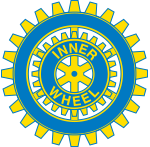 Burlöv-Lomma IWCDistrikt 239Sverige

President Magdalena Östberg
070-636 89 21
magdalena.ostberg@telia.com

SekreterareMimmi Lundström070-347 32 43mimmilundstrom@telia.com

KlubbmästareAnne-Marie Tillborg073-322 62 03am.tillborg@gmail.com
Work WondersZenaida Farcon, IIW President 2022-2023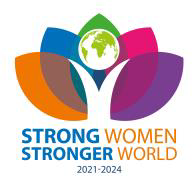 